LISTA DE LIVROS E MATERIAIS PRÉ II 5 ANOS 2023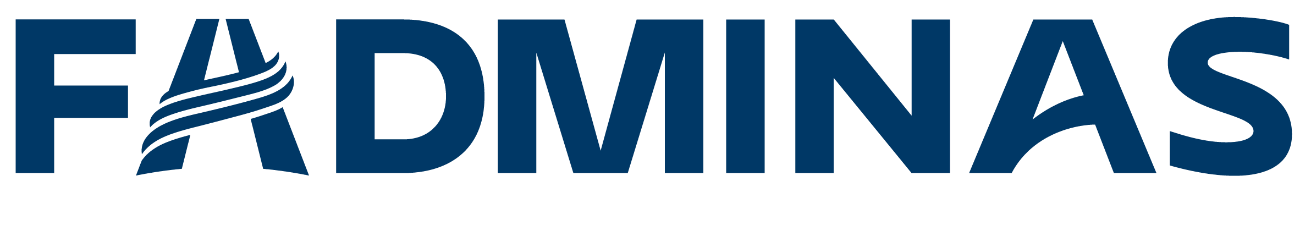 02 Apontadores com depósito01 Avental para pintura04 Borrachas macias- pequenas02 Cadernos de capa dura- 92 folhas01 Caixa de cola colorida01 Caixa de lápis cor grande- 12 cores01 Caixa de giz- 12 cores03 Caixas de massinha de modelar01 Caixa de sapato- encapada02 Folhas de crepom- cores variadas02 Caixa de pintura a dedo- 6 cores 01 Pacote de papel vergê- 50 folhas 01 Pacote de palito de picolé01 Pacote de canudos de suco01 Pacote de Algodão01 Pacote de pregadores de madeira01 Pacote de bexigas- n°701 Caneta permanente- preta fina01 Pacote de canetinhas coloridas hidrográficas01 Fita crepe02 Fitas durex coloridas01 Fita adesiva larga transparente01 Pacote de papel color set A401 Tela para pintura 30X4003 Revistas para recorte- cuidado com o conteúdo impróprio01 Estojo01 Capa de chuva- identificado05 Lápis pretos n°202 Folhas de e.v.a- glitter02 Folhas de e.v.a- estampado02 Folhas de e.v.a- liso01 Garrafinha de água- squeeze03 Pastas plásticas com elástico- 5mm (fininhas)01 Pincel n°8 – chato01 Pote plástico com tampa pequena para massinha de modelar01 Tesoura para papel- sem ponta 02 Tubos de cola com glitter- cores diferentes04 Tubos de cola- 90 ml10 Penas coloridas01 Teckbond nº 201 Pacote de papel- lumi paper 01 Lixa de parede01 Pacote de olhinhos pequenos-COLEÇÃO/TÍTULOSEMESTRES EDITORAVALORSIE – Nosso Amiguinho 5 anos1° SemestreCPBR$ 185,60SIE – Nosso Amiguinho 5 anos2° SemestreCPBR$ 185,60Agenda CPBApostila Internacional SchoolR$ 395,80        01 Bolsinha Higiênica com:01- Escova Dental01- Creme Dental01- Sabonete Líquido01- Toalha de rosto com nomeOBSERVAÇÕES:Todo material deverá vir com nome Os materiais deverão ser entregues no 1° dia de aula.Os livros e cadernos deverão ser encapados com plástico transparente e devem ser etiquetados. O aluno deverá ter em casa material disponível para tarefas.Entregue por:______________________________________ Data:___/____/____Conferido por:_____________________________________  Data:____/___/____